MATRIC NO: 18/MHS01/248NAME: ODENIYI IBUKUN ABIOLADEPARTMENT: ANATOMYCOURSE:ANA 206ASSIGNMENT TITLE: EMBRYOLOGYASSIGNMENTINTRODUCTION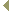 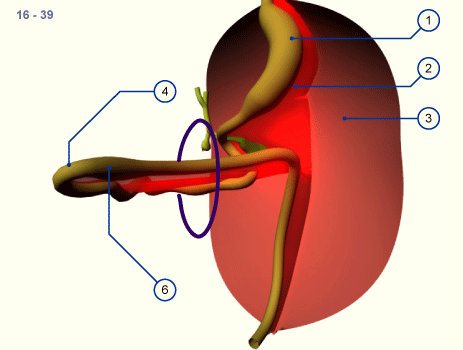 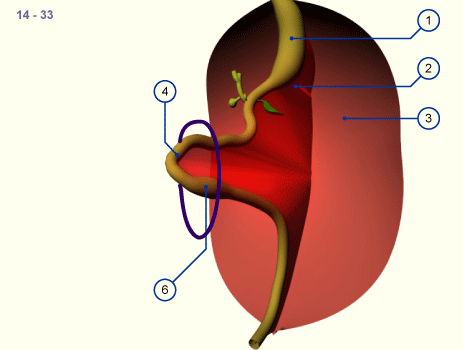 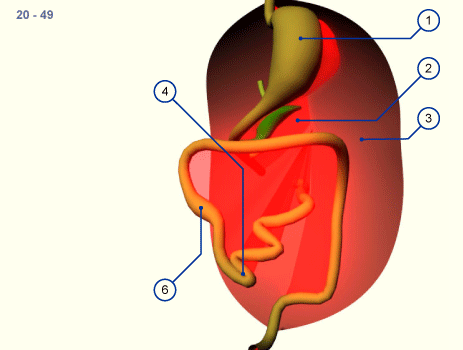 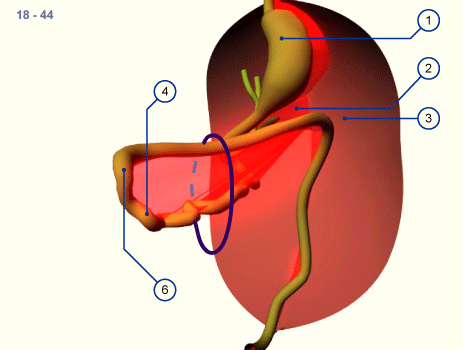 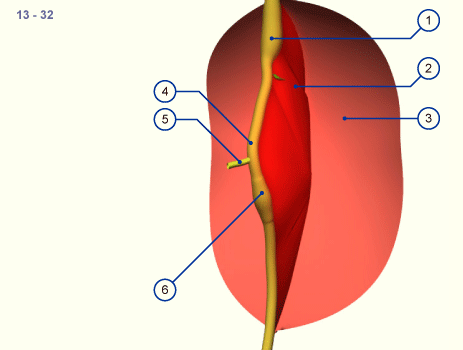 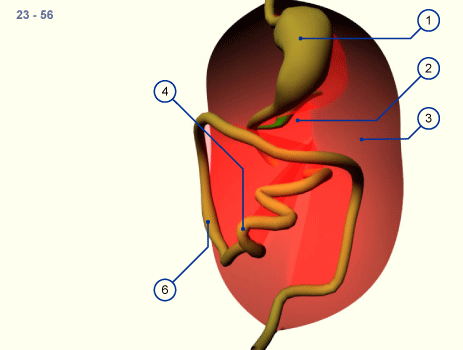 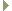 